 Администрация городского округа СамараДепартамент образованиямуниципальное бюджетное дошкольное образовательное учреждениедетский сад общеразвивающего вида № 149 городского округа Самараул. Аминева, д. . Самара, 443125, тел.факс. (846) 994-69-53, mbdou149@mail.ruОКПО 39946897, ОГРН 1036300882683, ИНН/КПП 6319056922/631901001Дидактическая игра по социально-коммуникативному развитию «В гости к эмоциям»Автор - разработчик:   Асадуллина Елена Александровна,                                                                                                      Педагог-психологСамара, 2016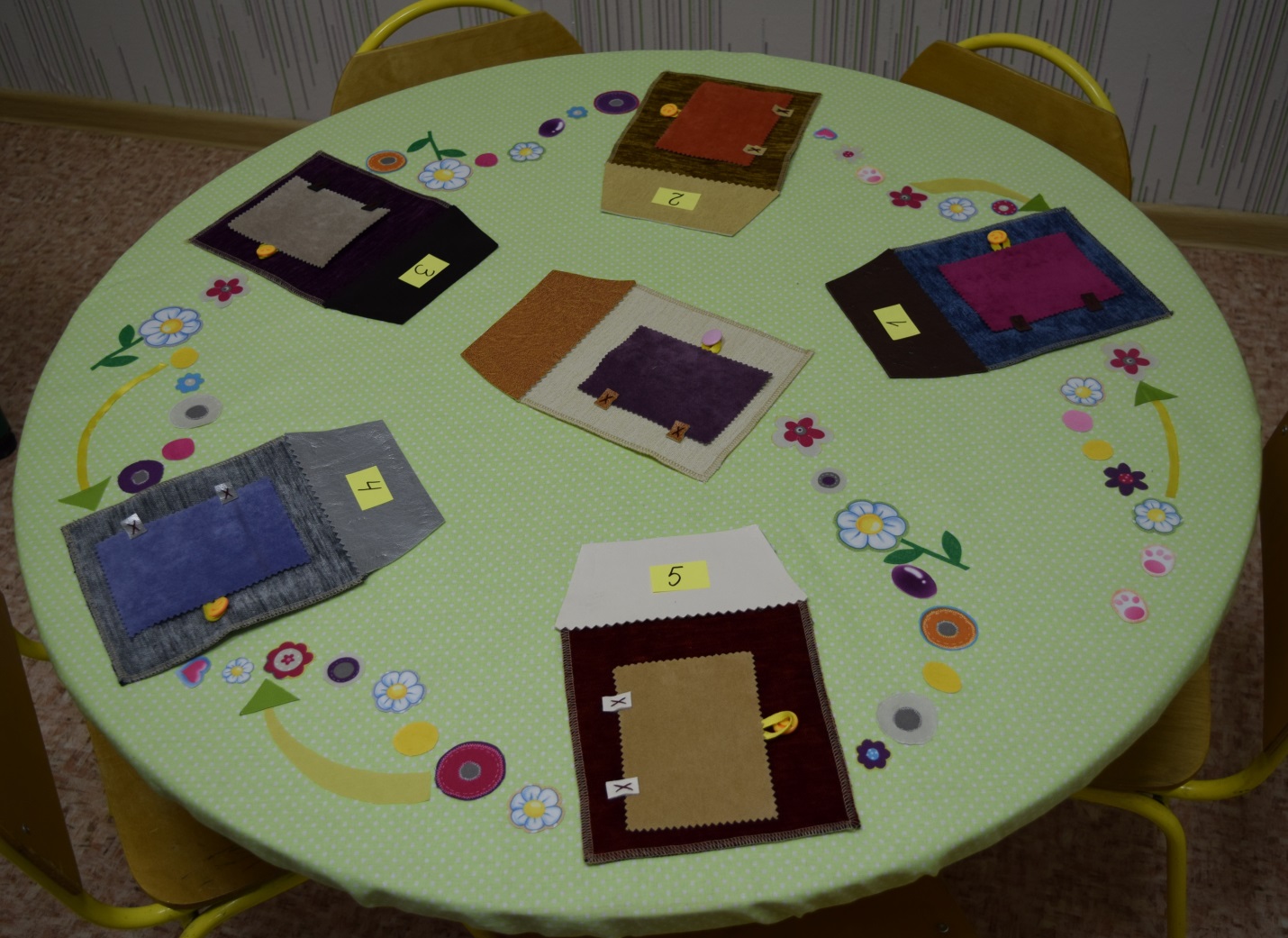 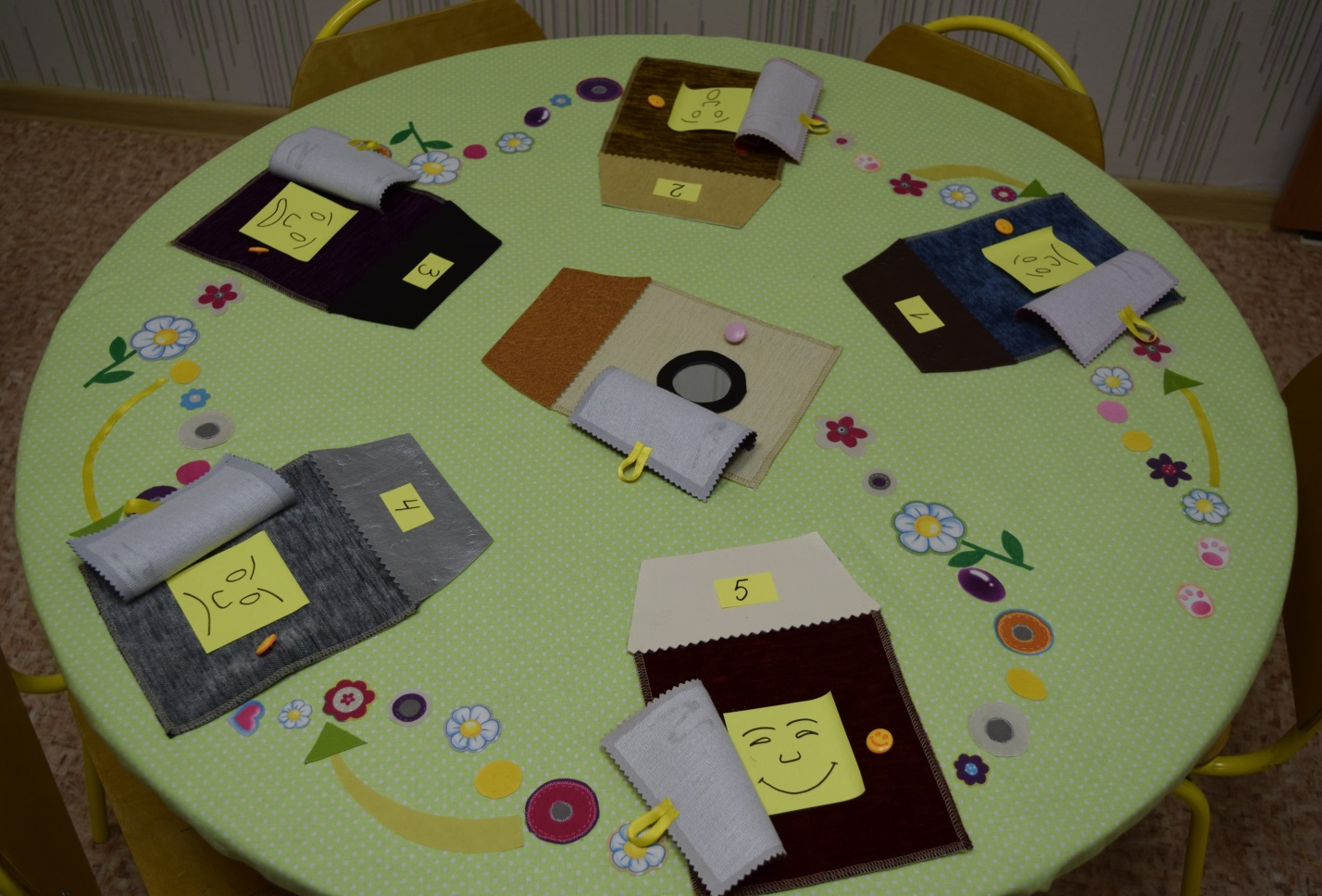 Дидактическая игра по социально-коммуникативному развитию «В гости к эмоциям»Возраст детей: от 4 лет.     Количество игроков: 1-5.     Методическая ценность игрового пособия заключается в том, что в качестве карточек, на которых изображены люди с различными эмоциями, используются настоящие фотографии, которые в отличие от карикатурных картинок более точно передают человеческие эмоции, и тем самым понятны детям.     Дидактические возможности данной игры направлены на развитие общения и взаимодействия ребенка со взрослым и сверстниками; развитие социального и эмоционального интеллекта, эмоциональной отзывчивости, сопереживания, формирования готовности к совместной деятельности со сверстниками.      Игра может использоваться как для индивидуальной работы, так и для работы с небольшой группой детей.     Цель: развитие эмоциональной сферы детей, умения понимать свое эмоциональное состояние, распознавать чувства других людей.     Задачи:- познакомить ребенка с основными эмоциями (радость, грусть, удивление, злость, страх) и способами их выражения; - учить ребенка понимать собственное эмоциональное состояние;- учить распознавать эмоции других людей;- развивать навыки социального поведения;- формировать позитивное отношение к сверстникам;- учить играть по правилам, действовать согласно инструкции взрослого;В комплект игры входят: Игровое поле, выполненное в виде чехла из ткани, который одевается на круглый стол в кабинете педагога-психолога, и представляет собой яркую полянку с домиками-кармашками, в которых живут эмоции (пиктограммы).  Расправив шнурок, которым стянута ткать, игру можно использовать в виде игрового коврика в группе детского сада. 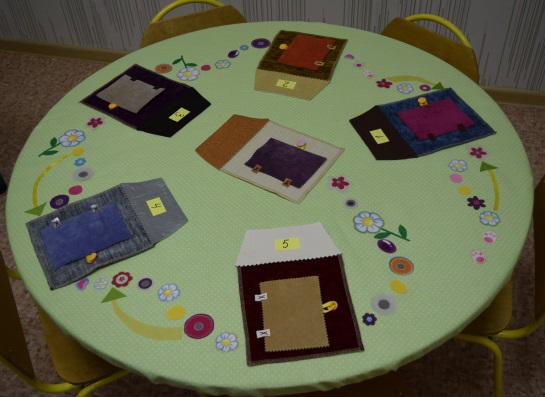 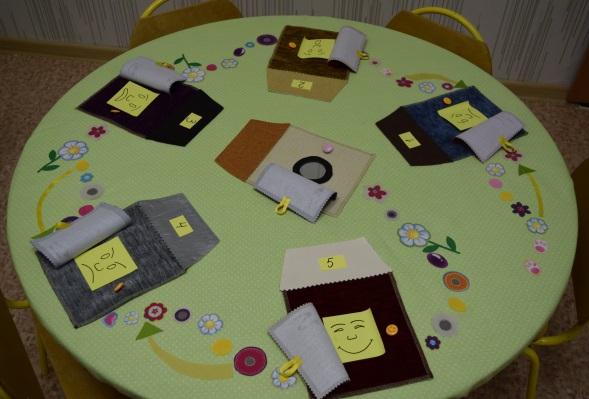 Коробка с фотографиями людей в различных эмоциональных состояниях (радость, грусть, страх, удивление, злость) по 5 штук на каждую эмоцию.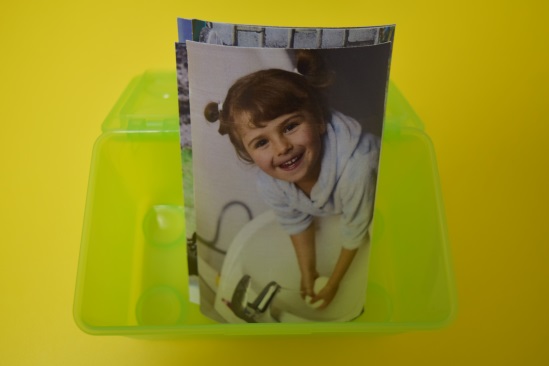 Коробка с фотографиями событий, которые могут вызвать эмоции радости, грусти, страха, удивления, злости (по 5 штук на каждую эмоцию).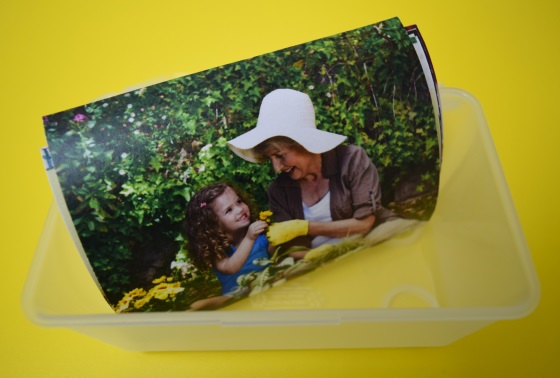 Коробка с фишками и фигурками (на выбор игрока).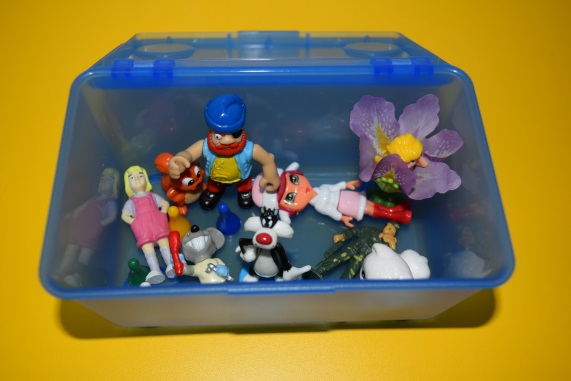 Коробка со звездами.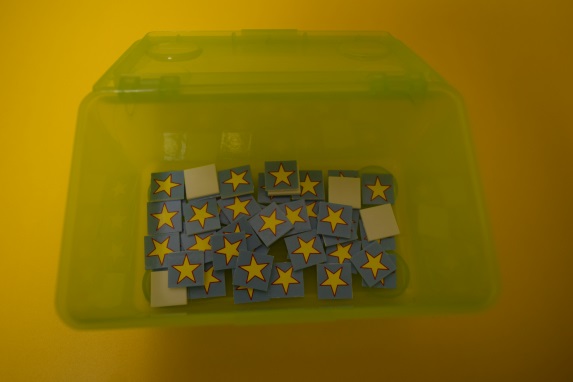 Мешочек с бочками или кубик (на выбор игрока).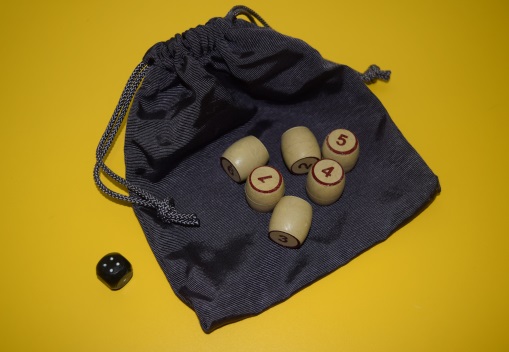 Плакат со схемами эмоций (для предварительной беседы).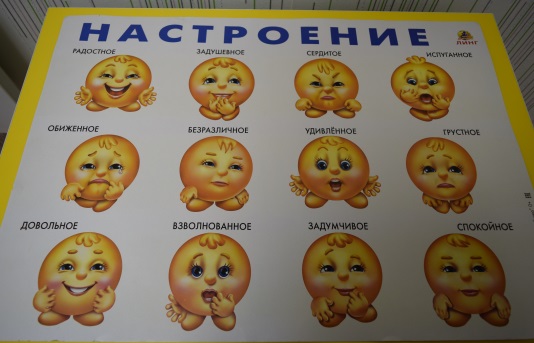      Предварительная беседа:Используя плакат со схемами эмоций, рассказать детям, что такое настроение, какие основные эмоции существуют, как они выражаются на лице (мимика) людей и т.д.     Варианты проведения игры: Вариант 1     Перед началом игры дети выбирают фигурки или фишки для перемещения по игровому полю. Далее устанавливается очередность ходов: игроки бросают кубик (или выбирают бочку из мешочка), и первым начинает ходить тот, у кого выпадет наибольшее количество точек на верхней стороне кубика (или большее число на бочке). Каждый игрок в свою очередь кидает кубик (или выбирает бочку) и передвигает фишку (или фигурку) на столько шагов, сколько ему выпало.Если игрок останавливается на домике, то ему нужно «зайти в гости» - открыть дверку (расстегнуть пуговицу) и назвать эмоцию, которая живет в этом домике. Затем из коробки с карточками подобрать фотографию человека с таким же эмоциональным состоянием и вложить ее в домик-кармашек. Далее игрок должен сказать, какое событие может вызвать такое эмоциональное состояние у него самого. Если игрок справился с заданием – получает звезду.Если игрок попадает на большую ромашку с листочками, то ход передается следующему игроку.Когда игрок доходит до последнего домика и открывает его - там он видит зеркало. Ведущий задает вопросы: «Какую эмоцию ты видишь в этом домике?», «Покажи, какое у тебя сейчас настроение» и др.Игра усложняется стрелками возврата и ускорения. Побеждает тот, кто соберет больше всех звезд.Вариант 2     Игрок бросает кубик (или выбирает бочку) и в соответствии с выпавшим числом, «заходит в гости» в домик с этим же номером. Задания:- посмотреть на выпавшую схему эмоции, называть ее;- найти фотографию с таким же эмоциональным состоянием и вложить ее в домик-кармашек; - подобрать фотографию с сюжетом, которое могло бы вызвать такое эмоциональное состояние и вложить ее в домик-кармашек;- изобразить эту эмоцию, смотрясь в зеркало (находится в центральном домике) и назвать событие, которое может вызвать эту эмоцию у самого игрока.     Если игрок справился с заданиями – получает звезду. Побеждает тот, кто соберет больше звезд. Временные рамки устанавливаются ведущим (игра заканчивается, когда все домики открыты; либо игра продолжается до тех пор, пока не будут использованы все фотографии).     Данное игровое пособие отличается достаточной вариативностью, например, по желанию ведущего, фотографии с эмоциями людей и сюжетные фотографии могут использоваться отдельно без игрового поля для игр «4-й лишний», «Подбери пару», «Кто быстрее», «Изобрази такую же эмоцию» и т.д.